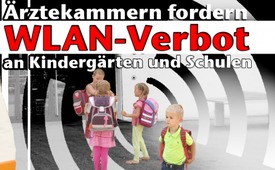 Ärztekammern fordern WLAN-Verbot an Kindergärten und Schulen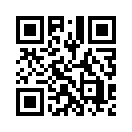 Ungeachtet warnender Stimmen wird die Digitalisierung in allen Bereichen massiv vorangetrieben – auch in Schulen und Kindergärten. Verschwiegen werden dabei die sehr wohl vorhandenen Studien, die eine Gesundheitsgefährdung belegen. Lassen Sie sich einmal mehr mit dieser Sendung warnen und sensibilisieren.Die Digitalisierung durch Ausbau der Mobilfunknetze sowie die Ausstattung von Schulen und Kindergärten mit WLAN Routern wird immer stärker vorangetrieben. Was von Politik, Medien und der Mobilfunkindustrie jedoch verschwiegen wird, sind die schwerwiegenden gesundheitlichen Folgen. So fordern Ärztekammern in Österreich und Zypern in einer gemeinsamen Presseerklärung ein Verbot von drahtlosen Netzwerken in Schulen und Kindergärten. Sie begründen
dies mit wissenschaftlich überprüften Studien, dass Mobilfunkstrahlung weit unterhalb der Grenzwerte Gehirn, Nerven-
und Fortpflanzungssystem schädigt, aber auch Krebs auslösen kann. Wo der geringste Zweifel für die Gesundheit unserer Kinder besteht, sollte es keine Kompromisse geben.von Nis.Quellen:Diagnose Funk Magazin „Kompakt Technik sinnvoll nutzen 01/2018“Das könnte Sie auch interessieren:#Schule - Entwicklungen in Schulen - www.kla.tv/Schule

#5G-Mobilfunk - www.kla.tv/5G-MobilfunkKla.TV – Die anderen Nachrichten ... frei – unabhängig – unzensiert ...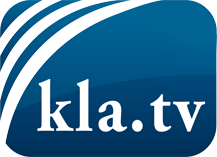 was die Medien nicht verschweigen sollten ...wenig Gehörtes vom Volk, für das Volk ...tägliche News ab 19:45 Uhr auf www.kla.tvDranbleiben lohnt sich!Kostenloses Abonnement mit wöchentlichen News per E-Mail erhalten Sie unter: www.kla.tv/aboSicherheitshinweis:Gegenstimmen werden leider immer weiter zensiert und unterdrückt. Solange wir nicht gemäß den Interessen und Ideologien der Systempresse berichten, müssen wir jederzeit damit rechnen, dass Vorwände gesucht werden, um Kla.TV zu sperren oder zu schaden.Vernetzen Sie sich darum heute noch internetunabhängig!
Klicken Sie hier: www.kla.tv/vernetzungLizenz:    Creative Commons-Lizenz mit Namensnennung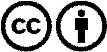 Verbreitung und Wiederaufbereitung ist mit Namensnennung erwünscht! Das Material darf jedoch nicht aus dem Kontext gerissen präsentiert werden. Mit öffentlichen Geldern (GEZ, Serafe, GIS, ...) finanzierte Institutionen ist die Verwendung ohne Rückfrage untersagt. Verstöße können strafrechtlich verfolgt werden.